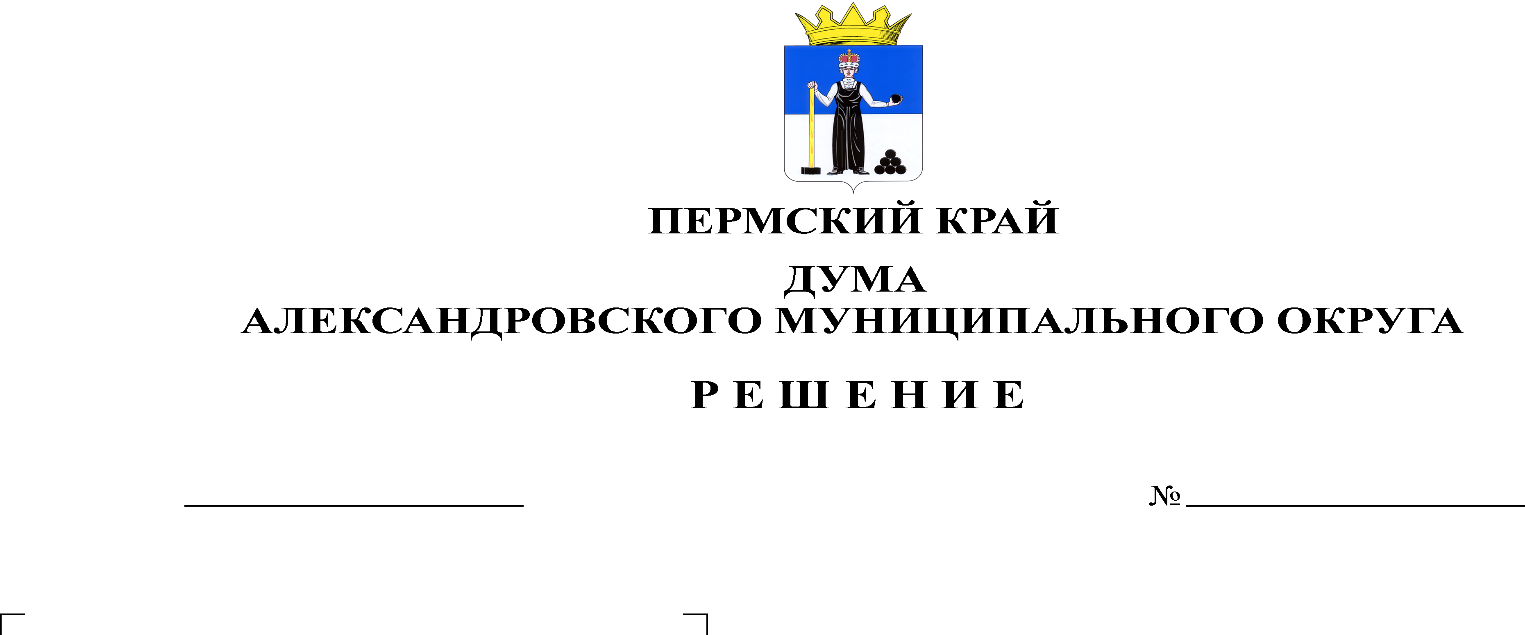 В соответствии с Федеральным законом от 06.10.2003 № 131-ФЗ «Об общих принципах организации местного самоуправления в Российской Федерации», Федеральным законом от 21.12.2001 № 178-ФЗ «О приватизации государственного и муниципального имущества», Положением о приватизации муниципального имущества Александровского муниципального округа, утвержденного решением Думы Александровского муниципального района от 02.03.2023 № 364, Уставом Александровского муниципального округа, Дума Александровского муниципального округарешает:1. Утвердить Прогнозную программу приватизации муниципального имущества Александровского муниципального округа на 2023 год и плановый период 2024 – 2025 годы, согласно Приложению к настоящему решению.2. Опубликовать настоящее решение в газете «Боевой путь» и в сетевом издании официальный сайт Александровского муниципального округа Пермского края (www.aleksraion.ru).3. Настоящее решение вступает в силу с момента опубликования.Председатель ДумыАлександровского муниципального округа		   		    Л.Н. БелецкаяГлава муниципального округа -глава администрации Александровскогомуниципального округа							                О.Э. Лаврова